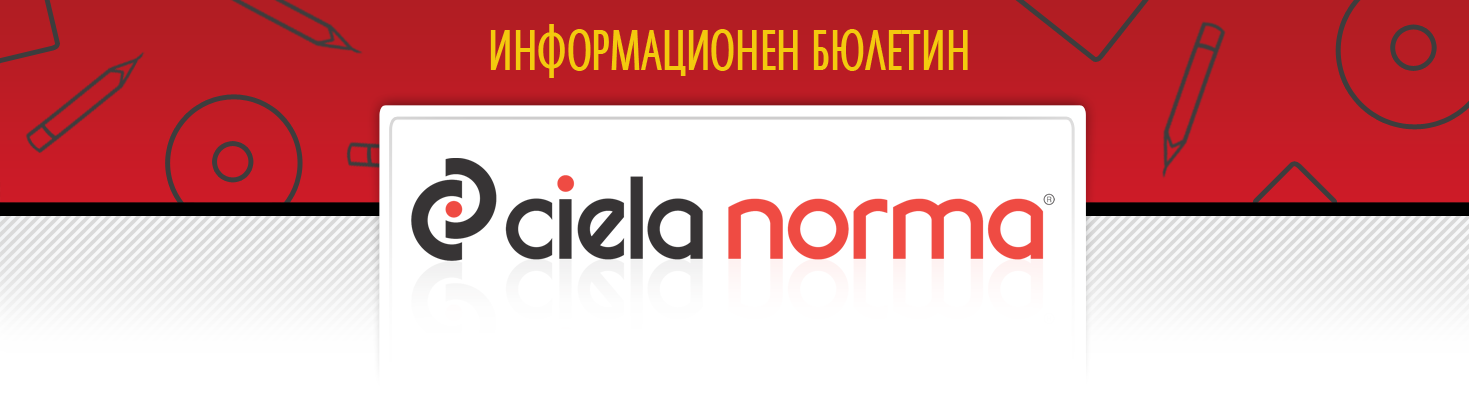 23.03.2018 г.Сиела Норма АДбул. Владимир Вазов 9, София 1510Тел.: + 359 2 903 00 00http://www.ciela.netБЕЗПЛАТЕН ДОСТЪП ДООФИЦИАЛЕН РАЗДЕЛ НА ДЪРЖАВЕН ВЕСТНИКhttp://www.ciela.net/svobodna-zona-darjaven-vestnikНОРМИАКЦЕНТИ - Държавен вестник, бр. 25 от 2018 годинаОбнародвано е Постановление № 38 от 15 март 2018 г. Министерският съвет одобри отпускането на 36 000 лв. по бюджета на Министерството на външните работи за промяна в дизайна и за отливка на паметник-символ за отбелязване на българския принос в спасяването на българските евреи от Холокоста. Монументът първоначално е изработен по договор, сключен между Държавния културен институт и "Aрт студио - Момчил Цветков" ЕООД. В продължение на 5 години транспортирането му в Израел не е осъществено и той престоява без отговорно пазене в леярната, в която е изработен, поради което състоянието му не позволява да бъде използван. По случая е изпратен сигнал до прокуратурата и са предприети действия за търсене на наказателна и дисциплинарна отговорност от директора на Държавния културен институт.Изменено и допълнено е Постановление № 44 от 2010 г. Промените в зоните във въздушното пространство на България с ограничено въздухоплаване произтичат от предстоящото разширяване на обхвата на защитата от градушки. Според стратегията за развитие на градозащитата в страната ни се предвижда защитата да достигне 90% от земеделските земи. Разширяването ще бъде извършено чрез използване на два способа - защита с противоградови ракети и самолетен способ. Самолетният способ се предвижда да бъде въведен през 2019 г. Към момента противоградовата защита се извършва само по ракетния способ. За осъществяване на първия етап от разширяването се предвижда въвеждане в действие на нови 62 ракетни площадки и промяна на местоположението на една. Всяка площадка представлява опасна зона във въздушното пространство на България. Извършени са необходимите действия по предоставяне на права на управление на новите ракетни площадки и са определени точните им географски координати.Изменена и допълнена е Наредба № РД-02-20-5 от 2016 г. Правоспособни лица, на които с договор са възложени за изпълнение геодезически дейности, не носи отговорност за неизпълнение им или забавено изпълнение, когато настъпят форсмажорни обстоятелства, довели до невъзможност за изпълнение или до забавено изпълнение. В тези случаи правоспособните лица следва да уведомяват възложителя за наличието на форсмажорни обстоятелства в срок до 7 дни от датата на настъпване на събитието, като декларира задължение да представи документ, доказващ форсмажорното обстоятелство, включително неговата начална и крайна дата, издаден от оторизираната за това институция.Обнародвана е Наредба 8121з-238 от 6 март 2018 г. Разписват се условията и редът за достъп на хората със слухови или говорни увреждания до единния европейски номер за спешни повиквания 112. По реда на наредбата на тези лица се осигурява непрекъснат, бърз и безплатен достъп до Националната система за спешни повиквания с единен европейски номер 112 за получаване на помощ при спешни случаи с цел защита на живота, здравето, сигурността и имуществото им от службите за спешно реагиране чрез негласова комуникация.Обнародвана е Наредба № 1 от 12 март 2018 г. Уреждат се условията и редът за издаване на разрешение за отглеждане на растения от рода на конопа (канабис) със съдържание под 0,2 тегловни процента на тетрахидроканабинол, определено в листната маса, цветните и плодните връхчета (растения), предназначени за влакно, семена за фураж и храна, семена за посев. Регламентира се търговия с тези растения и продукцията от тях, както и контролът върху отглеждането и търговията с продукцията.Изменена и допълнена е Наредба № 31 от 2007 г. Наличието на разрешение за дейност или удостоверение за регистрация на лица, които извършват клинично изпитване в лечебни заведения за болнична помощ, центрове за психично здраве, центрове за кожно-венерически заболявания, комплексни онкологични центрове, диагностично-консултативни центрове, медицински центрове, дентални центрове и медико-дентални центрове, ще се проверява от правоимащите органи по служебен ред.Допълнена е Наредба № Н-19 от 2010 г. Фиксират се условията и редът за кандидатстване на офицерските кандидати, сержантите (старшините) и войниците (матросите) в курс за придобиване на професионална квалификация по военно дело.Обнародвана е Наредба № РД-04-3 от 2 март 2018 г. Определят се условията и редът за извършване на внос и износ, превозване, преработване, съхраняване, влагане и използване в производствения процес на смеси, предназначени за промишлеността, които съдържат наркотични вещества, вписани в списъка на рисковите вещества.АКЦЕНТИ - Държавен вестник, бр. 26 от 2018 годинаОбнародван е Национален рамков договор за денталните дейности между Националната здравноосигурителна каса и Българския зъболекарски съюз за 2018 г. С Рамковия договор си очертават здравно-икономическите, финансовите, медицинските, организационно-управленските, информационните и правно-деонтологичните рамки, в съответствие с които се сключват договорите между НЗОК и изпълнителите на дентална помощ. Разписват се правата и задълженията на страните по договора, както и на здравноосигурените лица. Обнародвано е Решение № 4 от 13 март 2018 г. С него Конституционният съд единодушно отхвърли като неоснователно искането на шестдесет и шест народни представители за обявяване на разпоредбата на чл. 6, ал. 1, Раздел II, т.1.2. "Субсидии и други текущи трансфери" от Закона за държавния бюджет на Република България за 2018 г. за противоконституционна. Съдът установява, че при провеждане на законодателния процес не са били нарушени конституционните предписания, в частност - правилото по чл. 88, ал. 1 от Конституцията за приемане на законите на две четения.Изменена и допълнена е Наредба № Із-2539 от 2012 г. Максималният размер на контролните точки на водачите на моторни превозни средства ще бъде 39. Уреждат се три нови хипотези за отнемане на контролни точки. Изменена е Наредба № 8121з-344 от 2014 г. В състава на конкурсната комисия, ръководеща процедурата по назначаването на разследващи полицаи, задължително ще се включват представители от Главна дирекция "Национална полиция", Главна дирекция "Гранична полиция", Главна дирекция "Борба с организираната престъпност", а за Столична дирекция на вътрешните работи или ОДМВР от съответната дирекция, като по този начин се цели постигането на обективност и адекватност на преценката при избора на подходящите кандидати, като се вземат предвид специфичната оперативна обстановка по места, както и спецификата на работа по това направление на дейност съобразена със спецификата на района на осъществяването ѝ.Обнародвана е Инструкция за определяне вида, условията и реда за издаване и ползване на служебните карти в Министерството на вътрешните работи. Актуализацията на нормативната уредба се налага с оглед привеждането ѝ в съответствие с промените в Закона за Министерството на вътрешните работи и в частност с изискването при осъществяване на правомощията си служителите в МВР да удостоверяват качеството си със служебна карта или с личен знак. Инструкцията регламентира вида на служебната карта, както и условията и реда за издаването и ползването ѝ.Изменена е Наредба № 37 от 2008 г. Премахва се съществуващото ограничение за свободно отглеждане на риба в язовир "Розов кладенец". Промените следва да доведат до подобряване на управлението на язовира в рибностопанско отношение, както и до повишаване на екологичния му потенциал. Това би могло да се постигне чрез осъществяването на планирани целеви зарибявания с растителноядни видове, което от своя страна би довело и до намаляване на еутрофикацията на водоема.АКТУАЛНОПРЕДСТОЯЩО ОБНАРОДВАНЕ В ДЪРЖАВЕН ВЕСТНИК:ИНТЕРЕСНО23 мартМеждународен ден на метеорологиятаСв. прпмчци Никон и Лука Одрински. Празнуват: Лидия24 мартСветовен ден за борба с туберкулозатаПреп. Захария. Св. Артемий еп. Солунски. Празнуват: Захари, Захарина, Хари25 мартМеждународен ден на възпоминание на жертвите на робството и търговията с робиМеждународен ден на спортното киноДен на пощенската картичкаБлаговещение. Празнуват: Благовест, Благовеста, Благой, Благойна, Блага, Бонка, Бончо, Мариан, Мариана, Мариян, Марияна26 мартСъбор на св. архангел Гавриил. Св. мчк Георги Софийски, Стари. Празнуват: Габи, Габриела, Габриел, Гавраил 27 мартМеждународен ден на театъра28 мартПреп. Иларион и Стефан. Свщмчци Георги, еп. Загорски и Петър, презв. Мъгленски. Св. мчк Енравота-Боян, княз Български. Празнуват: Боян, Бояна, Боянка, Албена, Бойко, Бойка, Боко и др.ЗАБАВНО***Делото се проточва. Обвиняемият пита адвоката си:- Още колко време ще продължи?- За мен още около час, а за теб - от три до пет години.***РЕДАКЦИЯГлавен редактор: Валентина СавчеваОтговорен редактор: Сузана ГеоргиеваБезотговорен редактор: Веселин ПетровЕлектронна поща: ciela@ciela.comБрой абонати към 24 ноември 2017 г. - 3371*** "Не е важно да знаеш всичко, важното е да знаеш къде да го намериш.” Потърсете отговорите на вашите въпроси със Ciela 5.1!***Народно събрание- Закон за мерките срещу изпирането на пари - Закон за изменение и допълнение на Закона за авторското право и сродните му права- Закон за изменение и допълнение на Закона за морските пространства, вътрешните водни пътища и пристанищата на Република БългарияПредстоящо обнародванеМинистерство на финанситеНаредба № 2 от 19 март 2018 г. за условията и реда за подаване на документи по Закона за акцизите и данъчните складове по електронен пътПредстоящо обнародванеМинистерство на здравеопазването- Национален рамков договор за медицинските дейности между Националната здравноосигурителна каса и Българския лекарски съюз за 2018 г. - Наредба № 3 от 20 март 2018 г. за определяне на пакета от здравни дейности, гарантиран от бюджета на Националната здравноосигурителна каса- Наредба за изменение и допълнение на Наредба № 8 от 2016 г. за профилактичните прегледи и диспансеризациятаПредстоящо обнародванеМинистерство на околната среда и водите- Наредба за изменение и допълнение на Наредба № 1 от 2006 г. за условията и реда за лицензиране на зоологическите градини- Наредба за изменение на Наредба № 4 от 2003 г. за условията и реда за издаване на разрешителни за въвеждане на неместни или повторно въвеждане на местни животински и растителни видове в природатаПредстоящо обнародванеМинистерство на културатаНаредба за изменение и допълнение на Наредба №Н-3 от 2011 г. за условията и реда за създаване и поддържане на публичен регистър на лица, които имат право да извършват дейности по консервация и реставрацияПредстоящо обнародване